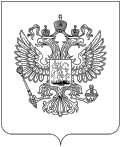 МИНИСТЕРСТВО ЦИФРОВОГО РАЗВИТИЯ, СВЯЗИ И МАССОВЫХ КОММУНИКАЦИЙ РОССИЙСКОЙ ФЕДЕРАЦИИФЕДЕРАЛЬНАЯ СЛУЖБА ПО НАДЗОРУ В СФЕРЕ СВЯЗИ, ИНФОРМАЦИОННЫХ ТЕХНОЛОГИЙ И МАССОВЫХ КОММУНИКАЦИЙ(РОСКОМНАДЗОР)
ПРИКАЗОб утверждении Критериев определения направляемой в Федеральную службу по надзору в сфере связи, информационных технологий и массовых коммуникаций информации, выявленной в процессе осуществления мониторинга социальной сети или по результатам рассмотрения обращения о распространяемой с нарушением закона информации, состава и порядка направления такой информацииВ соответствии с пунктом 1 части 5 статьи 10.6 Федерального закона от 27.07.2006 № 149-ФЗ «Об информации, информационных технологиях и о защите информации» (Собрание законодательства Российской Федерации, 2006, № 31,       ст. 3448; 2021, № 1, ст. 69) п р и к а з ы в а ю: 1. Утвердить Критерии определения направляемой в Федеральную службу по надзору в сфере связи, информационных технологий и массовых коммуникаций информации, выявленной в процессе осуществления мониторинга социальной сети или по результатам рассмотрения обращения о распространяемой с нарушением закона информации, состав  и  порядок направления такой информации.2. Направить настоящий приказ на государственную регистрацию в Министерство юстиции Российской Федерации.Руководитель 								                       А.Ю. ЛиповУТВЕРЖДЕНЫприказом Федеральнойслужбы по надзору в сфере связи,информационных технологий и массовых коммуникацийот __________ № _________Критерии определения направляемой в Федеральную службу по надзору в сфере связи, информационных технологий и массовых коммуникаций информации, выявленной в процессе осуществления мониторинга социальной сети или по результатам рассмотрения обращения о распространяемой с нарушением закона информации, состав и порядок направления такой информации1. В соответствии с настоящими критериями определения направляемой в Федеральную службу по надзору в сфере связи, информационных технологий и массовых коммуникаций информации, выявленной в процессе осуществления мониторинга социальной сети или по результатам рассмотрения обращения о распространяемой с нарушением закона информации (далее – критерии), в Федеральную службу по надзору в сфере связи, информационных технологий и массовых коммуникаций подлежит направлению следующая информация:1.1. Информация, которая имеет признаки информации, перечисленной в пункте 5) части 1 статьи 10.6 Федерального закона от 27.07.2006 № 149-ФЗ «Об информации, информационных технологиях и о защите информации» (Собрание законодательства Российской Федерации, 2006, № 31, ст. 3448; 2021, № 1, ст. 69) (далее – Федеральный закон № 149-ФЗ), но не может быть однозначно отнесена владельцем социальной сети, понимаемым в соответствии с частью 1 статьи 10.6 Федерального закона № 149-ФЗ, к распространяемой с нарушением закона информации;	1.2. Информация, имеющая признаки информации, распространение которой в Российской Федерации запрещено, определяемой в соответствии с подпунктами а) –в), д), е) – ж) пункта 1 части 5 статьи 15.1 Федерального закона № 149-ФЗ, а также информации, предусмотренной частью 1 статьи 15.1.-1 Федерального закона № 149-ФЗ, частью 1 статьи 15.3 Федерального закона № 149-ФЗ, в отношении которой владельцем социальной сети не может быть принято решение об ограничении доступа.  2. Владелец социальной сети направляет информацию, указанную в пункте 1 настоящих критериев, в Федеральную службу по надзору в сфере связи, информационных технологий и массовых коммуникаций посредством размещения в личном кабинете владельца социальной сети, размещённом на официальном сайте Федеральной службы по надзору в сфере связи, информационных технологий и массовых коммуникаций www.530-fz.rkn.gov.ru (далее – личный кабинет).3. Состав направляемой в Федеральную службу по надзору в сфере связи, информационных технологий и массовых коммуникаций информации должен включать следующие сведения:а) указатель страницы социальной сети, на которой размещена выявленная информация; б) описание выявленной информации, носящей признаки распространяемой с нарушением закона информации, а также вид такой информации в соответствии с пунктом 5) части 1 статьи 10.6 Федерального закона № 149-ФЗ.	4. Владелец социальной сети при оценке наличия в выявленной информации информации, распространяемой с нарушением закона, может использовать критерии оценки информации, необходимые для принятия решений уполномоченными органами, указанными в подпункте а) пункта 5 Правил создания, формирования и ведения единой автоматизированной информационной системы «Единый реестр доменных имен, указателей страниц сайтов в информационно-телекоммуникационной сети «Интернет» и сетевых адресов, позволяющих идентифицировать сайты в информационно-телекоммуникационной сети «Интернет», содержащие информацию, распространение которой в Российской Федерации запрещено, утвержденных постановлением Правительства Российской Федерации от 26 октября 2012 г. № 1101 (Собрание законодательства Российской Федерации, 2012, № 44, ст. 6044; 2020, № 21, ст. 3278), являющиеся основаниями для включения доменных имен и (или) указателей страниц сайтов в сети «Интернет», а также сетевых адресов в единую автоматизированную информационную систему «Единый реестр доменных имен, указателей страниц сайтов в информационно-телекоммуникационной сети «Интернет» и сетевых адресов, позволяющих идентифицировать сайты в информационно-телекоммуникационной сети «Интернет», содержащие информацию, распространение которой в Российской Федерации запрещено».	5. Владелец социальной сети предоставляет Федеральной службе по надзору в сфере связи, информационных технологий и массовых коммуникаций доступ к выявленной информации, направленной в Федеральную службу по надзору в сфере связи, информационных технологий и массовых коммуникаций, доступ к которой был ограничен владельцем социальной сети в соответствии с пунктом 2 части 5 статьи 10.6 Федерального закона № 149-ФЗ._________________________________Москва№_______________